				                                     NAME: __________________________________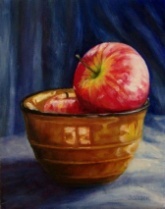 							Class: ____________ERASED STILL LIFE VALUE DRAWING TASK SHEETYOUR TASK:   Your task is to create a realistic still life drawing from a graphite-toned paper.  This drawing should focus on “light” and values rather than the objects.  You should study the values and value changes carefully and try to replicate them as closely as possibleSTEPS TO FOLLOW: Pass off shading 5 basic shapes (homework assignment) and get thicker paper.Tape thick paper down with ½ margin.Have Ms. Shuler come and put on some graphite powder.Rub it into the drawing paper until it has a nice, even gray tone.Draw or trace your composition onto your graphite paper.  (You can use the transfer paper to get the basic shapes if it is a non-copyrighted image.)Looking closely at your reference image, erase out the light areas.Looking closely at your reference image, darken the darker areas.Add any detail and refine your values trying to match your reference image.  Turn in with this score sheet filled out.CRITERIA AND SCORE SHEETCRITERIASELF SCORETEACHER’SSCOREDrawing has at least 3 objects. In addition, the drawing, or tracing, is accurate.  (10 points possible) The lighter values (highlights and reflected lights) have been erased out. (10 points possible) The darker values (shadows and cast shadows) have been added with soft lead pencil or charcoal.  (10 points possible) Values are consistent with your reference image. (10 points possible)Project shows time and effort & workmanship is acceptable. (10 points possible)TOTAL POINTS  (50 possible)